2nd AnnualDomestic ViolenceAWARENESSWalk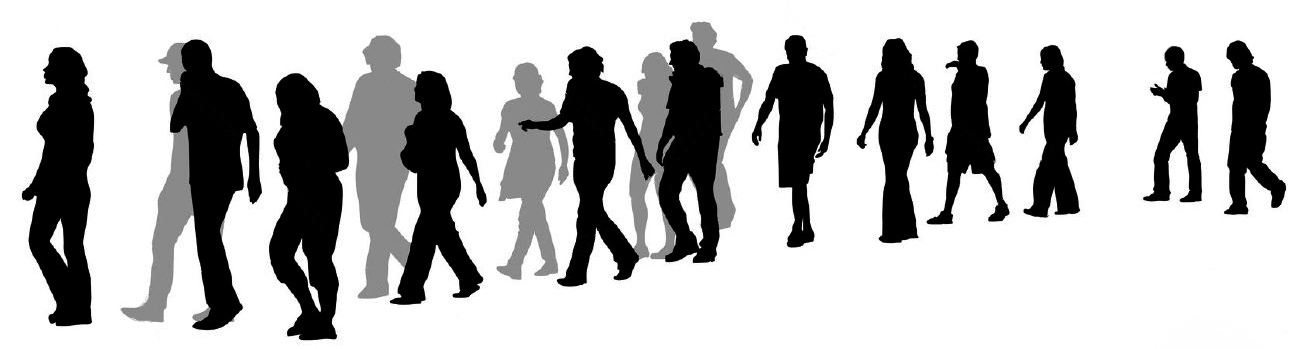 Saturday, October 22nd, 1pm Veterans  Park, Ware, MassachusettsJoin the community for a one-mile walk in downtown Ware   to show support for survivors of domestic and sexual violence.With each step forward there is hope.The afternoon will be highlighted with speakers, activities and exhibits for all ages. Come and show your support, meet up with family and friends and learn about resources in your community.Sponsored by the Ware River Valley Domestic Violence Task Force. For information: www.waredvtaskforce.orgIf you or someone you know needs confidential support and resources:The Quaboag Valley Community Advocate at VHS/BHN : cell 413-579-2924 Safelink statewide 24 hour hotline: 877-785-2020Ware River Valley Domestic Violence Task Force Input Line: 413-758-0605